1. Аца је потрошио 206 динара , а то је 1/2 његовог џепарца. Колико износи његов џепарац? 365              412                        243                                     4322. Именилац у разломку представља: на колико делова је подељена целина                        колико делова си издвојио3. Израчунај 1/8 броја 320. 40                   50                                 30                                       354. 1/10 од једног часа је: 10 секунди                          6 минута                        10 минута                          6 секунди5. Који део на слици је обојен? 1/3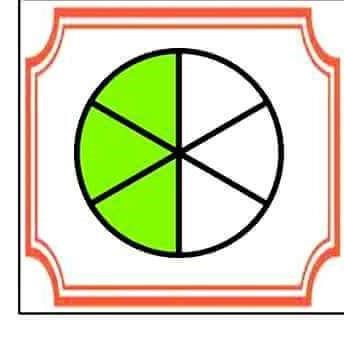  ½                             1/6                                              1/46. Који је то број чија је 1/7 број 90? 420                           350                                280                                                    6307. Који део пице је издвојен?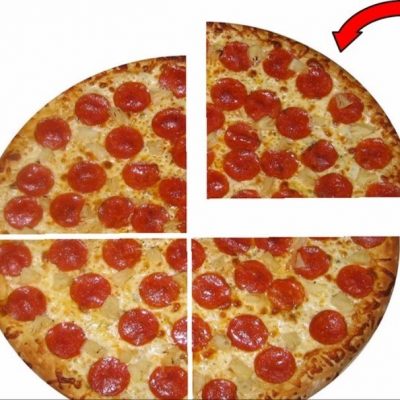  ¼                          1/3                                   1/58. Који део на слици је обојен? 1/5                     1/6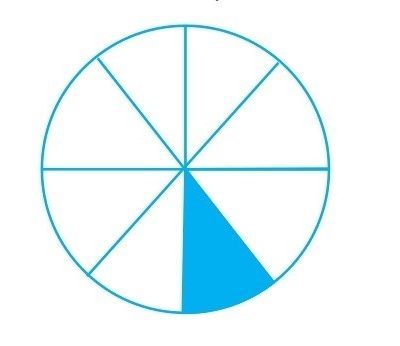 1/8                                            1/79. Ако си појео 1/4 чоколаде, колико парчета си узео?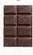  2                         5                                 3                                              410. Како се назива број изнад разломачке црте? збир                             сабирак                           бројилац                                   именилац11. Колико износи 1/5 ​ од броја 40? 8                       6                             ⅞                                712. Израчунај 1/4 ​броја 1000. 300                      250                           120                                 350